Person—high-density lipoprotein cholesterol level (measured), total millimoles per litre [N].NNExported from METEOR(AIHW's Metadata Online Registry)© Australian Institute of Health and Welfare 2024This product, excluding the AIHW logo, Commonwealth Coat of Arms and any material owned by a third party or protected by a trademark, has been released under a Creative Commons BY 4.0 (CC BY 4.0) licence. Excluded material owned by third parties may include, for example, design and layout, images obtained under licence from third parties and signatures. We have made all reasonable efforts to identify and label material owned by third parties.You may distribute, remix and build on this website’s material but must attribute the AIHW as the copyright holder, in line with our attribution policy. The full terms and conditions of this licence are available at https://creativecommons.org/licenses/by/4.0/.Enquiries relating to copyright should be addressed to info@aihw.gov.au.Enquiries or comments on the METEOR metadata or download should be directed to the METEOR team at meteor@aihw.gov.au.Person—high-density lipoprotein cholesterol level (measured), total millimoles per litre [N].NNIdentifying and definitional attributesIdentifying and definitional attributesMetadata item type:Data ElementShort name:Cholesterol—HDL (measured)METEOR identifier:270401Registration status:Health!, Standard 01/03/2005Definition:A person's high-density lipoprotein cholesterol (HDL-C), measured in mmol/L.Data Element Concept:Person—high-density lipoprotein cholesterol level Value Domain:Total millimoles per litre [N].NNValue domain attributesValue domain attributesValue domain attributesRepresentational attributesRepresentational attributesRepresentational attributesRepresentation class:TotalTotalData type:NumberNumberFormat:[N].NN[N].NNMaximum character length:33ValueMeaningSupplementary values:9.99
 Not measured/inadequately described
 Unit of measure:Millimole per litre (mmol/L)Millimole per litre (mmol/L)Data element attributes Data element attributes Collection and usage attributesCollection and usage attributesGuide for use:When reporting, record whether or not the measurement of High-density Lipoprotein Cholesterol (HDL-C) was performed in a fasting specimen.In settings where the monitoring of a person's health is ongoing and where a measure can change over time (such as general practice), the date of assessment should be recorded.Collection methods:When reporting, record absolute result of the most recent HDL-Cholesterol measurement in the last 12 months to the nearest 0.01 mmol/L.Measurement of lipid levels should be carried out by laboratories, or practices, which have been accredited to perform these tests by the National Association of Testing Authorities.To be collected as a single venous blood sample, preferably following a 12-hour fast where only water and medications have been consumed. Prolonged tourniquet use can artefactually increase levels by up to 20%.Source and reference attributesSource and reference attributesSubmitting organisation:Cardiovascular Data Working GroupNational Diabetes Data Working GroupOrigin:National Heart Foundation of Australia and the Cardiac Society of Australia and New Zealand, Lipid Management Guidelines - 2001, MJA 2001; 175: S57-S88.Relational attributesRelational attributesRelated metadata references:Is used in the formation of Person—low-density lipoprotein cholesterol level (calculated), total millimoles per litre N[N].NHealth!, Standard 01/10/2008
Is used in the formation of Person—low-density lipoprotein cholesterol level (calculated), total millimoles per litre N[N].NHealth!, Superseded 01/10/2008
Is re-engineered from  Cholesterol-HDL - measured, version 1, DE, NHDD, NHIMG, Superseded 01/03/2005.pdf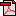  (22.0 KB)No registration statusImplementation in Data Set Specifications:Acute coronary syndrome (clinical) DSSHealth!, Superseded 07/12/2005
Acute coronary syndrome (clinical) DSSHealth!, Superseded 01/10/2008
Acute coronary syndrome (clinical) DSSHealth!, Superseded 01/09/2012
Acute coronary syndrome (clinical) DSSHealth!, Superseded 02/05/2013
Acute coronary syndrome (clinical) NBPDS 2013-Health!, Standard 02/05/2013Implementation start date: 01/07/2013

Cardiovascular disease (clinical) DSSHealth!, Superseded 15/02/2006DSS specific information: High-density Lipoprotein Cholesterol (HDL-C) is easily measured and has been shown to be a negative predictor of future coronary events.An inverse relationship between the level of HDL-C and the risk of developing premature coronary heart disease (CHD) has been a consistent finding in a large number of prospective population studies. In many of these studies, the level of HDL-C has been the single most powerful predictor of future coronary events. Key studies of the relationship between HDLs and CHD include the Framingham Heart Study (Castelli et al. 1986), the PROCAM Study (Assman et al 1998), the Helsinki Heart Study (Manninen et al. 1992) and the MRFIT study (Stamler et al. 1986; Neaton et al 1992).There are several well-documented functions of HDLs that may explain the ability of these lipoproteins to protect against arteriosclerosis (Barter and Rye 1996). The best recognised of these is the cholesterol efflux from cells promoted by HDLs in a process that may minimise the accumulation of foam cells in the artery wall. The major proteins of HDLs and also other proteins (e.g. paraoxonase) that co-transport with HDLs in plasma have anti-oxidant properties. Thus, HDLs have the ability to inhibit the oxidative modification of LDLs and may therefore reduce the atherogenicity of these lipoproteins.Overall, it has been concluded from the prospective population studies that for every 0.025 mmol/L increase in HDL-C, the coronary risk is reduced by 2-5%. For a review of the relationship between HDL-C and CHD, see Barter and Rye (1996). A level below 1.0 mmol/L increases risk approximately 2-fold (Gordon et al. 1989; Assmann et al. 1998). (Lipid Management Guidelines - 2001, MJA 2001; 175: S57-S88.In settings such as general practice where the monitoring of a person's health is ongoing and where a measure can change over time, the Service contact date should be recorded.

Cardiovascular disease (clinical) DSSHealth!, Superseded 04/07/2007DSS specific information: High-density Lipoprotein Cholesterol (HDL-C) is easily measured and has been shown to be a negative predictor of future coronary events.An inverse relationship between the level of HDL-C and the risk of developing premature coronary heart disease (CHD) has been a consistent finding in a large number of prospective population studies. In many of these studies, the level of HDL-C has been the single most powerful predictor of future coronary events. Key studies of the relationship between HDLs and CHD include the Framingham Heart Study (Castelli et al. 1986), the PROCAM Study (Assman et al 1998), the Helsinki Heart Study (Manninen et al. 1992) and the MRFIT study (Stamler et al. 1986; Neaton et al 1992).There are several well-documented functions of HDLs that may explain the ability of these lipoproteins to protect against arteriosclerosis (Barter and Rye 1996). The best recognised of these is the cholesterol efflux from cells promoted by HDLs in a process that may minimise the accumulation of foam cells in the artery wall. The major proteins of HDLs and also other proteins (e.g. paraoxonase) that co-transport with HDLs in plasma have anti-oxidant properties. Thus, HDLs have the ability to inhibit the oxidative modification of LDLs and may therefore reduce the atherogenicity of these lipoproteins.Overall, it has been concluded from the prospective population studies that for every 0.025 mmol/L increase in HDL-C, the coronary risk is reduced by 2-5%. For a review of the relationship between HDL-C and CHD, see Barter and Rye (1996). A level below 1.0 mmol/L increases risk approximately 2-fold (Gordon et al. 1989; Assmann et al. 1998). (Lipid Management Guidelines - 2001, MJA 2001; 175: S57-S88.In settings such as general practice where the monitoring of a person's health is ongoing and where a measure can change over time, the Service contact date should be recorded.

Cardiovascular disease (clinical) DSSHealth!, Superseded 22/12/2009DSS specific information: High-density Lipoprotein Cholesterol (HDL-C) is easily measured and has been shown to be a negative predictor of future coronary events.An inverse relationship between the level of HDL-C and the risk of developing premature coronary heart disease (CHD) has been a consistent finding in a large number of prospective population studies. In many of these studies, the level of HDL-C has been the single most powerful predictor of future coronary events. Key studies of the relationship between HDLs and CHD include the Framingham Heart Study (Castelli et al. 1986), the PROCAM Study (Assman et al 1998), the Helsinki Heart Study (Manninen et al. 1992) and the MRFIT study (Stamler et al. 1986; Neaton et al 1992).There are several well-documented functions of HDLs that may explain the ability of these lipoproteins to protect against arteriosclerosis (Barter and Rye 1996). The best recognised of these is the cholesterol efflux from cells promoted by HDLs in a process that may minimise the accumulation of foam cells in the artery wall. The major proteins of HDLs and also other proteins (e.g. paraoxonase) that co-transport with HDLs in plasma have anti-oxidant properties. Thus, HDLs have the ability to inhibit the oxidative modification of LDLs and may therefore reduce the atherogenicity of these lipoproteins.Overall, it has been concluded from the prospective population studies that for every 0.025 mmol/L increase in HDL-C, the coronary risk is reduced by 2-5%. For a review of the relationship between HDL-C and CHD, see Barter and Rye (1996). A level below 1.0 mmol/L increases risk approximately 2-fold (Gordon et al. 1989; Assmann et al. 1998). (Lipid Management Guidelines - 2001, MJA 2001; 175: S57-S88.In settings such as general practice where the monitoring of a person's health is ongoing and where a measure can change over time, the Service contact date should be recorded.

Cardiovascular disease (clinical) DSSHealth!, Superseded 01/09/2012DSS specific information: High-density Lipoprotein Cholesterol (HDL-C) is easily measured and has been shown to be a negative predictor of future coronary events.An inverse relationship between the level of HDL-C and the risk of developing premature coronary heart disease (CHD) has been a consistent finding in a large number of prospective population studies. In many of these studies, the level of HDL-C has been the single most powerful predictor of future coronary events. Key studies of the relationship between HDLs and CHD include the Framingham Heart Study (Castelli et al. 1986), the PROCAM Study (Assman et al 1998), the Helsinki Heart Study (Manninen et al. 1992) and the MRFIT study (Stamler et al. 1986; Neaton et al 1992).There are several well-documented functions of HDLs that may explain the ability of these lipoproteins to protect against arteriosclerosis (Barter and Rye 1996). The best recognised of these is the cholesterol efflux from cells promoted by HDLs in a process that may minimise the accumulation of foam cells in the artery wall. The major proteins of HDLs and also other proteins (e.g. paraoxonase) that co-transport with HDLs in plasma have anti-oxidant properties. Thus, HDLs have the ability to inhibit the oxidative modification of LDLs and may therefore reduce the atherogenicity of these lipoproteins.Overall, it has been concluded from the prospective population studies that for every 0.025 mmol/L increase in HDL-C, the coronary risk is reduced by 2-5%. For a review of the relationship between HDL-C and CHD, see Barter and Rye (1996). A level below 1.0 mmol/L increases risk approximately 2-fold (Gordon et al. 1989; Assmann et al. 1998). (Lipid Management Guidelines - 2001, MJA 2001; 175: S57-S88.In settings such as general practice where the monitoring of a person's health is ongoing and where a measure can change over time, the Service contact date should be recorded.

Cardiovascular disease (clinical) NBPDSHealth!, Superseded 17/10/2018DSS specific information: High-density Lipoprotein Cholesterol (HDL-C) is easily measured and has been shown to be a negative predictor of future coronary events.An inverse relationship between the level of HDL-C and the risk of developing premature coronary heart disease (CHD) has been a consistent finding in a large number of prospective population studies. In many of these studies, the level of HDL-C has been the single most powerful predictor of future coronary events. Key studies of the relationship between HDLs and CHD include the Framingham Heart Study (Castelli et al. 1986), the PROCAM Study (Assman et al 1998), the Helsinki Heart Study (Manninen et al. 1992) and the MRFIT study (Stamler et al. 1986; Neaton et al 1992).There are several well-documented functions of HDLs that may explain the ability of these lipoproteins to protect against arteriosclerosis (Barter and Rye 1996). The best recognised of these is the cholesterol efflux from cells promoted by HDLs in a process that may minimise the accumulation of foam cells in the artery wall. The major proteins of HDLs and also other proteins (e.g. paraoxonase) that co-transport with HDLs in plasma have anti-oxidant properties. Thus, HDLs have the ability to inhibit the oxidative modification of LDLs and may therefore reduce the atherogenicity of these lipoproteins.Overall, it has been concluded from the prospective population studies that for every 0.025 mmol/L increase in HDL-C, the coronary risk is reduced by 2-5%. For a review of the relationship between HDL-C and CHD, see Barter and Rye (1996). A level below 1.0 mmol/L increases risk approximately 2-fold (Gordon et al. 1989; Assmann et al. 1998). (Lipid Management Guidelines - 2001, MJA 2001; 175: S57-S88.In settings such as general practice where the monitoring of a person's health is ongoing and where a measure can change over time, the Service contact date should be recorded.

Cardiovascular disease (clinical) NBPDS Health!, Standard 17/10/2018DSS specific information: High-density Lipoprotein Cholesterol (HDL-C) is easily measured and has been shown to be a negative predictor of future coronary events.An inverse relationship between the level of HDL-C and the risk of developing premature coronary heart disease (CHD) has been a consistent finding in a large number of prospective population studies. In many of these studies, the level of HDL-C has been the single most powerful predictor of future coronary events. Key studies of the relationship between HDLs and CHD include the Framingham Heart Study (Castelli et al. 1986), the PROCAM Study (Assman et al 1998), the Helsinki Heart Study (Manninen et al. 1992) and the MRFIT study (Stamler et al. 1986; Neaton et al 1992).There are several well-documented functions of HDLs that may explain the ability of these lipoproteins to protect against arteriosclerosis (Barter and Rye 1996). The best recognised of these is the cholesterol efflux from cells promoted by HDLs in a process that may minimise the accumulation of foam cells in the artery wall. The major proteins of HDLs and also other proteins (e.g. paraoxonase) that co-transport with HDLs in plasma have anti-oxidant properties. Thus, HDLs have the ability to inhibit the oxidative modification of LDLs and may therefore reduce the atherogenicity of these lipoproteins.Overall, it has been concluded from the prospective population studies that for every 0.025 mmol/L increase in HDL-C, the coronary risk is reduced by 2-5%. For a review of the relationship between HDL-C and CHD, see Barter and Rye (1996). A level below 1.0 mmol/L increases risk approximately 2-fold (Gordon et al. 1989; Assmann et al. 1998). (Lipid Management Guidelines - 2001, MJA 2001; 175: S57-S88.In settings such as general practice where the monitoring of a person's health is ongoing and where a measure can change over time, the Service contact date should be recorded.

Diabetes (clinical) DSSHealth!, Superseded 21/09/2005DSS specific information: Lowered HDL-Cholesterol, with increased serum triglyceride and increased low-density lipoprotein cholesterol are important risk factors for vascular disease in type 2 diabetes.In the New South Wales Principles of Care and Guidelines for the Clinical Management of Diabetes Mellitus, recommendations are that HDL, total cholesterol, triglycerides are to be measured:every 1-2 years (if normal) every 3-6 months (if abnormal or on treatment)and the target is:to increase HDL Cholesterol to more than or equal to 1.0 mmol/Lto reduce total Cholesterol to less than 5.5 mmol/L to reduce triglyceride levels to less than 2.0 mmol/L. If pre-existing cardiovascular disease (bypass surgery or myocardial infarction) total cholesterol should be less than 4.5 mmol/L. A level below 1.0 mmol/L increases risk approximately 2-fold (Gordon et al. 1989; Assmann et al, 1998), (Draft NHF Lipid Guidelines Paper 2001). It has been concluded from prospective population studies that for every 0.025 mmol/L increase in HDL-C, the coronary risk is reduced by 2-5%.In settings such as general practice where the monitoring of a person's health is ongoing and where a measure can change over time, the date of assessment should be recorded.References:National Heart Foundation of Australia - Lipid Management Guidelines 2001.

Diabetes (clinical) NBPDSHealth!, Standard 21/09/2005DSS specific information: Lowered HDL-Cholesterol, with increased serum triglyceride and increased low-density lipoprotein cholesterol are important risk factors for vascular disease in type 2 diabetes.In the New South Wales Principles of Care and Guidelines for the Clinical Management of Diabetes Mellitus, recommendations are that HDL, total cholesterol, triglycerides are to be measured:every 1-2 years (if normal)every 3-6 months (if abnormal or on treatment)and the target is:to increase HDL Cholesterol to more than or equal to 1.0 mmol/Lto reduce total Cholesterol to less than 5.5 mmol/Lto reduce triglyceride levels to less than 2.0 mmol/L.If pre-existing cardiovascular disease (bypass surgery or myocardial infarction) total cholesterol should be less than 4.5 mmol/L. A level below 1.0 mmol/L increases risk approximately 2-fold (Gordon et al. 1989; Assmann et al, 1998), (Draft NHF Lipid Guidelines Paper 2001). It has been concluded from prospective population studies that for every 0.025 mmol/L increase in HDL-C, the coronary risk is reduced by 2-5%.In settings such as general practice where the monitoring of a person's health is ongoing and where a measure can change over time, the date of assessment should be recorded.References:National Heart Foundation of Australia - Lipid Management Guidelines 2001.